Fotografija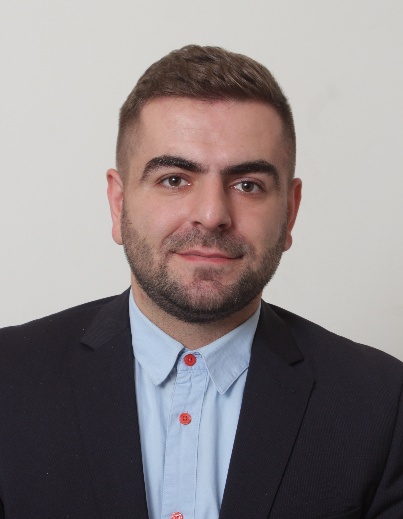 Ime i prezime             Vedad HurićE-mail adresa i kontakt telefon vedad.huric@fin.unsa.ba tel.: 033/251-011 Datum i mjesto rođenja 14.02.1990. god., Goražde Obrazovanje   Filozofski fakultet Univerziteta u Sarajevu, Odsjek za orijentalnu filologiju – Arapski jezik i književnost, (Magistar arapskog jezika i književnosti), 2014-2018. Filozofski fakultet Univerziteta u Sarajevu, Odsjek za orijentalnu filologiju – Arapski jezik i književnost, (Bakalaureat arapskog jezika i književnosti), 2011-2014.  Fakultet za islamsko misionarstvo, Tripoli – Libija (Studij arapskog jezika i književnosti), 2010-2011.Fakultet za islamsko misionarstvo, Tripoli – Libija (Pripremna akademija za za visokoškolski studijski program), 2008-2010.Gazi Husrev-begova medresa u Sarajevu, 2004-2008.Sadašnja pozicija na FIN-aAsistent na katedri za filologiju Kur'anaPredmeti na kojima je angažovanFonetika i morfologija arapskog jezika;Sintaksa arapskog jezika;Arapski tekstovi;Arapski jezik za teologe I, II, III i IVArapski jezik za pedagoge I, II, III i IVKretanje u karijeri01.03.2020. Asistent na Katedri za filologiju Kur'ana, Fakultet islamskih nauka Univerziteta u Sarajevu.01.12.2013. Referent za administrativno-tehničke poslove u Uredu vojnog muftije Ministarstvo odbrane BiH.  01.05.2011. godine, imam i hatib u džematu Sokolovići, Medžlis islamske zajednice Rudo. Oblasti naučnog interesovanja Arapski jezik i književnost; orijentalna filologija; opća lingvistika; Radovi i prijevodiVojno vođenje i upravljanje u vrijeme poslanika Muhammeda, a.s., Abdullah Muhammed er-Rešid, Vojno muftijstvo i El-Kalem, 2019. (Prijevod)Stručno i profesionalno usavršavanje 1.	Certificate Course on International Humanitarian Law and Islamic Law Related to Armed Conflict, organizator: ICRC i FIN, Sarajevo. (26-27. septembar 2018.)2.	TRAIN program (Training & Research for Academic Newcomers), organizator: UNSA, Kampus UNSA-e, Sarajevo. (03-29. septembar 2020.) Učešće na seminarima, naučnim skupovima i konferencijama 1.	Seminar: Podrška radu organizacionih jedinica Islamske zajednice za poslovnu i uspješnu administraciju; organizator: Rijaset Islamske zajednice u Bosni i Hercegovini – Uprava za administrativne i pravne poslove, Sarajevo. (25-26. septembar 2017.)2.	Treća Međunarodna konferencija vojnih imama, organizator: Ministarstvo odbrane Bosne i Hercegovine – Vojno muftijstvo, Sarajevo. (22-27. septembar 2019.)
PriznanjaSrebrena značka Univerziteta u Sarajevu, 2014. g.